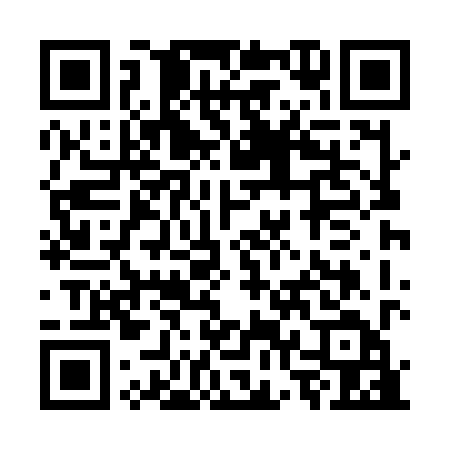 Ramadan times for Abdie Church, UKMon 11 Mar 2024 - Wed 10 Apr 2024High Latitude Method: Angle Based RulePrayer Calculation Method: Islamic Society of North AmericaAsar Calculation Method: HanafiPrayer times provided by https://www.salahtimes.comDateDayFajrSuhurSunriseDhuhrAsrIftarMaghribIsha11Mon4:554:556:3812:234:076:096:097:5212Tue4:524:526:3512:224:096:116:117:5513Wed4:494:496:3312:224:106:136:137:5714Thu4:464:466:3012:224:126:156:157:5915Fri4:434:436:2712:224:146:176:178:0116Sat4:404:406:2512:214:156:196:198:0417Sun4:384:386:2212:214:176:216:218:0618Mon4:354:356:1912:214:196:236:238:0819Tue4:324:326:1712:204:216:266:268:1120Wed4:294:296:1412:204:226:286:288:1321Thu4:264:266:1112:204:246:306:308:1622Fri4:234:236:0912:204:266:326:328:1823Sat4:204:206:0612:194:276:346:348:2024Sun4:174:176:0312:194:296:366:368:2325Mon4:144:146:0112:194:306:386:388:2526Tue4:104:105:5812:184:326:406:408:2827Wed4:074:075:5512:184:346:426:428:3028Thu4:044:045:5312:184:356:446:448:3329Fri4:014:015:5012:174:376:466:468:3630Sat3:583:585:4712:174:386:486:488:3831Sun4:554:556:451:175:407:507:509:411Mon4:514:516:421:175:417:527:529:442Tue4:484:486:391:165:437:557:559:463Wed4:454:456:371:165:447:577:579:494Thu4:414:416:341:165:467:597:599:525Fri4:384:386:311:155:478:018:019:556Sat4:354:356:291:155:498:038:039:577Sun4:314:316:261:155:508:058:0510:008Mon4:284:286:231:155:528:078:0710:039Tue4:244:246:211:145:538:098:0910:0610Wed4:214:216:181:145:558:118:1110:09